СОВЕТ ДЕПУТАТОВ ПРИГОРОДНОГО СЕЛЬСКОГО ПОСЕЛЕНИЯФРОЛОВСКОГО МУНИЦИПАЛЬНОГО РАЙОНА ВОЛГОГРАДСКОЙ ОБЛАСТИРЕШЕНИЕот  «06» июля 2022 г.                                                                     № 30/134 О внесении изменений и дополнений в бюджет  поселения на 2022 год и на период 2023 и 2024 годов, Совет депутатов Пригородного сельского поселенияРассмотрев представленные администрацией Пригородного сельского поселения материалы по внесению изменений и дополнений в бюджет  поселения на 2022 год и на период 2023 и 2024 годов, Совет депутатов Пригородного сельского поселения Решил:	Внести в решение Совета депутатов Пригородного сельского поселения от 16 декабря 2021 года № 24/115 «О бюджете Пригородного сельского поселения на 2022 год и на период 2023 и 2024 годов» (в редакции № 27/123 от 25.03.22г.)  следующие дополнения и изменения:1.1. В пункте 1 статьи 1:-  слова «прогнозируемый общий объем доходов бюджета сельского поселения в сумме 9 141,7 тыс. рублей, заменить словами: «прогнозируемый общий объем доходов бюджета сельского поселения в сумме 9 541,7 тыс. рублей».-  слова «общий объем расходов бюджета сельского поселения в сумме 9 435,0  тыс. рублей» заменить словами: «общий объем расходов бюджета сельского поселения в сумме 9 835,0 тыс. рублей».1.2. В статье 3 слова:- «Учесть в бюджете сельского поселения поступления доходов в 2022 году в сумме 9 141,7 тыс. рублей» заменить словами: «Учесть в бюджете сельского поселения поступления доходов в 2022 году в сумме 9 541,7 тыс. рублей».В приложении 3 строки: Заменить строками:1.4. В приложении 5 строки 2022 год:Заменить строками следующего содержания:1.5. В приложение 8 строки 2022 год: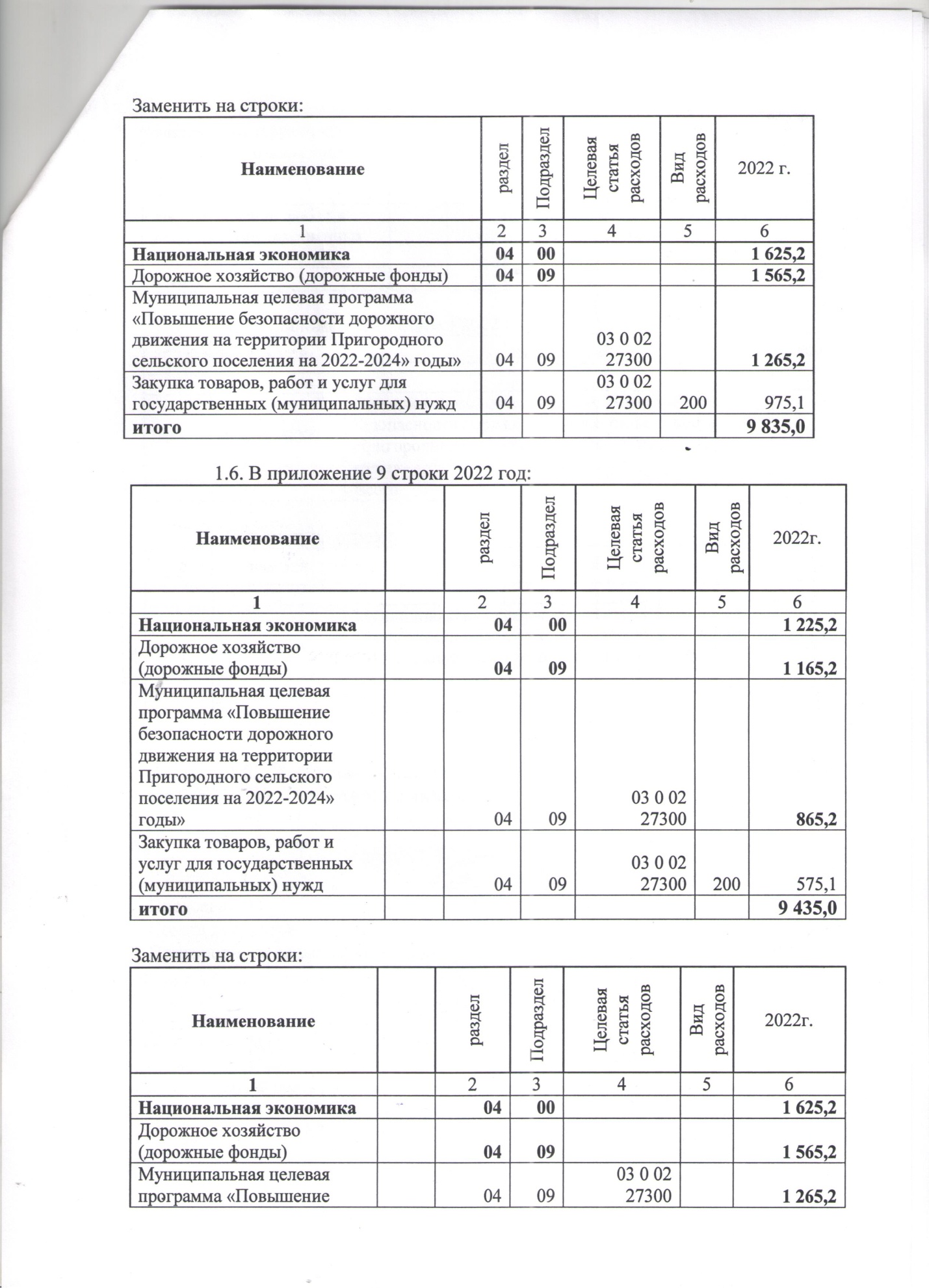 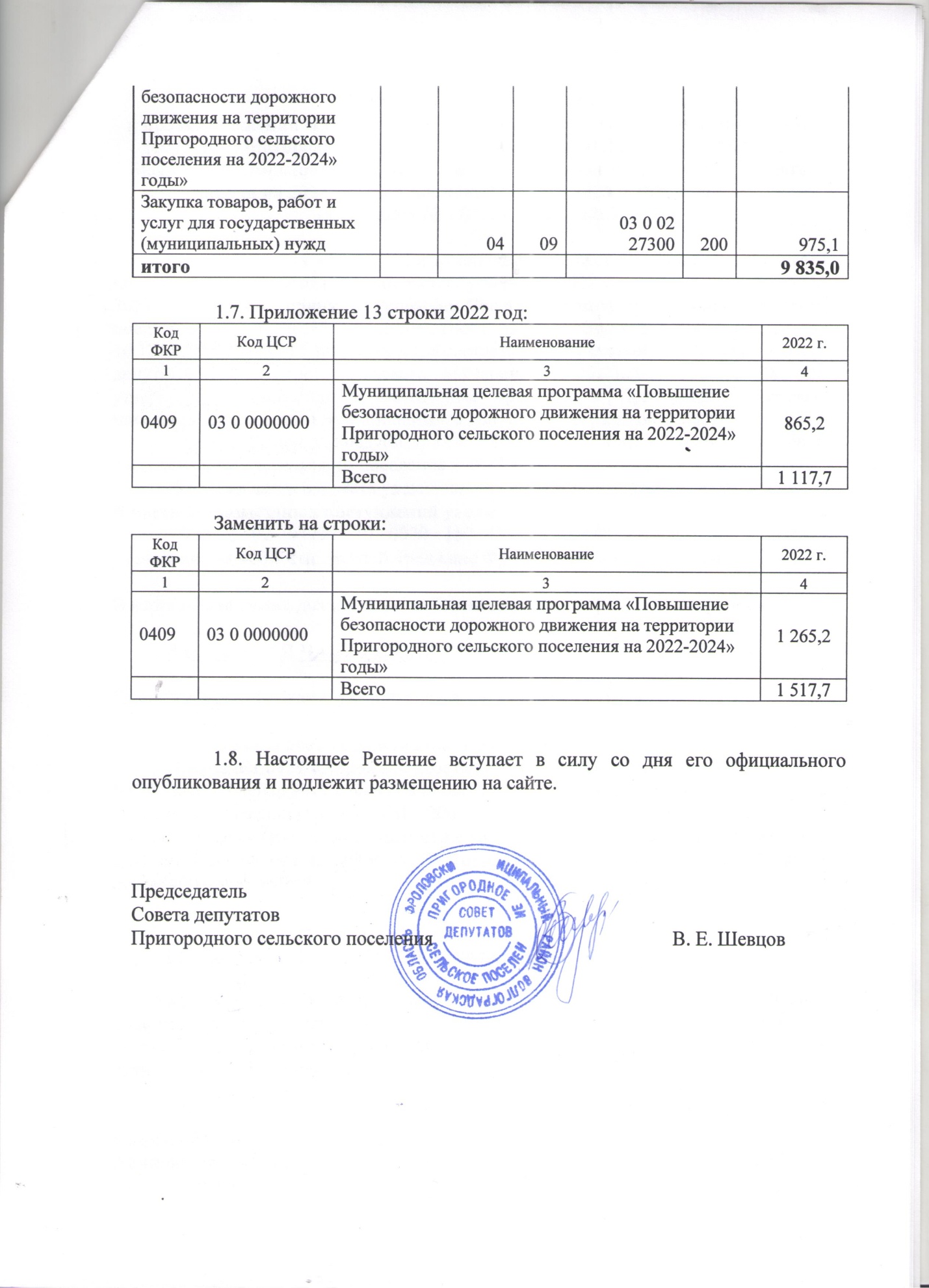 КОДНаименование2022 год123Безвозмездные поступления2 674,5948 2 02 40000 00 0000 150Межбюджетные трансферты  в т.ч.:884,7948 2 02 04999 10 0000 150Прочие межбюджетные трансферты884,7Всего доходов9 141,7КОДНаименование2022 год123Безвозмездные поступления3 074,5948 2 02 40000 00 0000 150Межбюджетные трансферты  в т.ч.:1 284,7948 2 02 04999 10 0000 150Прочие межбюджетные трансферты1 284,7Всего доходов9 541,7КодыНаименование2022гКодыНаименование2022г1230400Национальная экономика1 225,20409Дорожное хозяйство1 165,2Всего расходов по разделам9 435,0КодыНаименование2022гКодыНаименование2022г1230400Национальная экономика1 625,20409Дорожное хозяйство1 565,2Всего расходов по разделам9 835,0НаименованиеразделПодразделЦелевая статья расходовВид расходов2022 г.123456Национальная экономика04001 225,2Дорожное хозяйство (дорожные фонды)04091 165,2Муниципальная целевая программа «Повышение безопасности дорожного движения на территории Пригородного сельского поселения на 2022-2024» годы»040903 0 02 27300865,2Закупка товаров, работ и услуг для государственных (муниципальных) нужд040903 0 02 27300200575,1итого9 435,0